ÇATALZEYTİN SAHİL TAHKİMATI İNŞAATI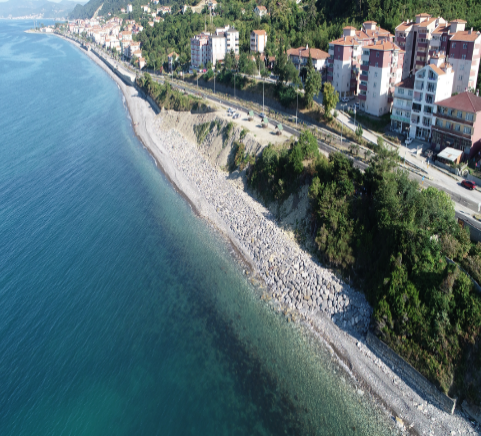 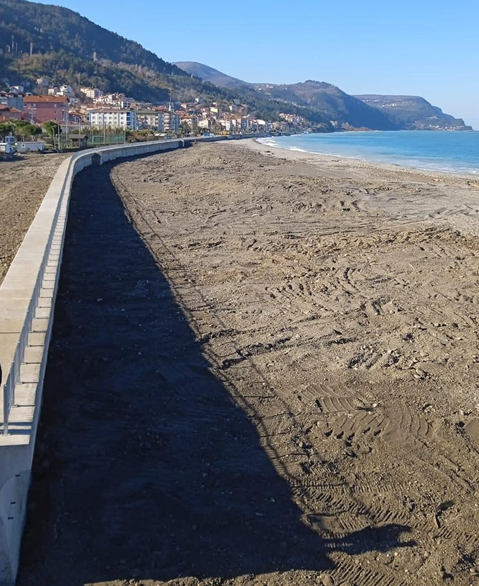 Proje bedeli		: 7.580.000 TL Başlangıç/Bitiş 	: 21.05.2019 – 29.12.2021Teknik Özellikler	: 647 m beton kıyı duvarı inşası ve 225 m taş tahkimatı yapılması.